EAST SUSSEX COUNTY COUNCIL JOB DESCRIPTION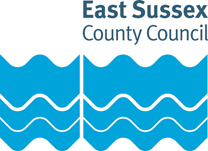 JOB TITLE: Nursery Assistant (Qualified)DEPARTMENT: NurseryLOCATION:Wadhurst CE Primary School GRADE: East Sussex Single Status grade 3RESPONSIBLE TO: Nursery SupervisorPurpose of the Role:To work effectively as part of the Nursery team, providing a stimulating and caring environment for pre-school children. To support team members to provide a high standard of care and education.Key tasks:Plan, prepare and participate in a range of activities that promote each child’s physical, intellectual and emotional needs to enable each child to reach their full potential. Implement activities which encourage linguistic and social interaction between the children and their carers.Be a key worker for a group of children by observing, monitoring and recording each individual’s development.  To support unqualified nursery assistants in the implementation and evaluation of children’s planning and progress.Attend parents evenings/open days as required.Communicate with parents/carers about the day to day needs of the children by fostering parental involvement and encouraging positive parenting skills.Promote the philosophy of ‘learning through play’.Support children in acquiring self-help skills including dressing, feeding, toilet training and an awareness of personal hygiene.Attend staff and team meetings as appropriate.Help ensure that the Nursery meets safety and hygiene requirements and to report any issues to a senior member of staff. Be aware of and comply with the Nursery’s Child Protection Policy, Confidentiality Procedures and other Nursery Policies.Keep up to date with developments in childcare through regular training as appropriate.Maintain records and documentation that comply with statutory requirements, and to support unqualified nursery assistants with the completion of such documents.Ensure that everyone is treated as individuals with respect and full consideration, in line with the Nursery Equal Opportunities Policy.EAST SUSSEX COUNTY COUNCIL PERSON SPECIFICATIONEssential key skills and abilitiesEssential education and qualifications.Desirable education and qualifications.Essential knowledgeEssential experienceDesirable experienceOther essential criteriaDate (drawn up): November 2009Name of Officer(s) drawing up person specifications: JMJob Evaluation Reference: Health & Safety FunctionsThis section is to make you aware of any health & safety related functions you may be expected to either perform or to which may be exposed in relation to the post you are applying for. This information will help you if successful in your application identify any health-related condition which may impact on your ability to perform the job role, enabling us to support you in your employment by way of reasonable adjustments or workplace support.These criteria will be assessed at the application and interview stageAbility to follow instructions or work on own initiative as necessaryAbility to communicate effectively with parents, carers and other professionalsAble to converse at ease with customer and provide advice in accurate spoken EnglishAbility to keep accurate recordsAbility to implement high health and safety standardsAbility to work effectively as part of a teamAbility to establish positive relationships with childrenThese criteria will be evidenced via certificates, or at interviewNVQ 2/3 in Childcare and Education or relevant equivalent qualificationThese criteria will be evidenced via certificates, or at interviewEvidence of further recent and relevant training or qualificationsQualified in Paediatric First AidThese criteria will be assessed at the application and interview stageWorking knowledge of the Children Act 1989 and current legislationAn understanding of children’s developmentAn understanding of Birth to Three Matters and the Foundation Stage curriculumThese criteria will be assessed at the application and interview stageExperience of working with childrenThese criteria will be assessed at the application and interview stageExperience of working in a childcare settingThese criteria will be assessed at the application and interview stageA commitment to giving children and families the opportunity to reach their full potentialA commitment to Equal OpportunitiesWillingness to participate in further training and developmental opportunities offered by the school and county, to further knowledgeA commitment to continuing professional development.FunctionApplicable to role Using display screen equipment YesWorking with children/vulnerable adultsYesMoving & handling operationsYesOccupational DrivingNoLone WorkingNoWorking at heightNoShift / night workNoWorking with hazardous substancesNoUsing power toolsNoExposure to noise and /or vibrationYesFood handlingYesExposure to blood /body fluidsYes